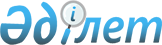 О признании утратившим силу решения Коргалжынского районного маслихата от 6 июня 2018 года № 3/28 "Об утверждении Регламента собрания местного сообщества на территории Коргалжынского района"Решение Коргалжынского районного маслихата Акмолинской области от 29 апреля 2021 года № 2/5. Зарегистрировано Департаментом юстиции Акмолинской области 4 мая 2021 года № 8468
      В соответствии со статьей 27 Закона Республики Казахстан "О правовых актах", Коргалжынский районный маслихат РЕШИЛ:
      1. Признать утратившим силу решение Коргалжынского районного маслихата "Об утверждении Регламента собрания местного сообщества на территории Коргалжынского района" от 6 июня 2018 года № 3/28 (зарегистрировано в Реестре государственной регистрации нормативных правовых актов № 6690).
      2. Настоящее решение вступает в силу со дня государственной регистрации в Департаменте юстиции Акмолинской области и вводится в действие со дня официального опубликования.
      "СОГЛАСОВАНО"
					© 2012. РГП на ПХВ «Институт законодательства и правовой информации Республики Казахстан» Министерства юстиции Республики Казахстан
				
      Председатель сессии
Коргалжынского районного
маслихата

А.Кульбаева

      Секретарь Коргалжынского
районного маслихата

Б.Рыспаев

      Аким Коргалжынского района

Б.Жанбаев
